Styrelsemöte 2017-04-20Närvarande: Paula Stahre, Jennie Lövgren, Gunilla Frööjdh, Fabiola Jansson, Therese Hultgren, Ida Strand§ 1	Mötets öppnande
	§ 2	Val av justerare för mötet
	 Ida Strand valdes till justerare för mötet.§ 3	Föregående mötesprotokoll
Föregående protokoll gicks igenom och godkändes.§ 4	Ekonomi
Fagerekes ekonomi är stabil.§ 5	Medlemmar
Vi är för närvarande 52 medlemmar.§ 6	Rapporter och skrivelser från:	Hästägarna-TävlingssektionenDen lokala hoppningen som skulle vara nu 14 maj är inställd, men den kommer ersättas med en klubbtävling istället längre fram. Nya klubbmedlemmar som är med på denna klubbtävling och blir medlemmar i samband med detta får halva priset på medlemsavgiften för detta år. Det kommer att vara fina priser.Tävlingssektionen vill ha flera klubbtävlingar, men tycker då att klubben ska vara mer aktiv.Dom vill även att klubben ska ge alla tävlingsryttare som tävlar för oss ett schabrak/täcke, vi kollar på detta och återkommer till hösten.
Ungdomssektionen-§ 7	Övriga frågor	Vi har fått en fråga gällande om Fagereke inte kan ansluta sig till Equipe, 	Madelene Blomqvist kollar upp vad avgifterna skulle hamna på och om 	ambitionerna finns hos tävling/ungdomssektionen, hon återkommer till oss om 	detta och vi tar ett beslut om detta vid nästa styrelsemöte.	Vi ska kolla om vi kan bjuda in Föreningssteget för att kolla om vi kan få 	bidrag till paddocken och bevattningssystemet till ridhuset.	Vi behöver köpa in mer salt till utebana.Hästägarna får inte glömma bort att kratta hörnen och kanterna om det behövs i ridhuset när dom har ridhusveckan.§ 8	Nästa möte
	Nästa möte blir Torsdagen den 25 maj kl. 18:00 i Fagerekes lokal.§ 9	Mötets avslutande______________________________Mötessekreterare Therese Hultgren_______________________________              _______________________________Ordförande Paula Stahre                                     Justerare Ida StrandÅtgärdslistaNrBeskrivningPlanerat beslut/klartStängd1Utbyggnad av ridhus. Jobbar med finansieringen.Vilande tills vidare2Speglarna i ridhuset. Inväntar hjälp med transport och uppsättningVår 20173Ommålning av cafeterian och byte av golv.Vår 20174Kolla vad vi kan göra för att få flera tävlingsryttarePågående5Underlaget i paddocken Pågående6Kolla efter sponsorer till klubbenPågående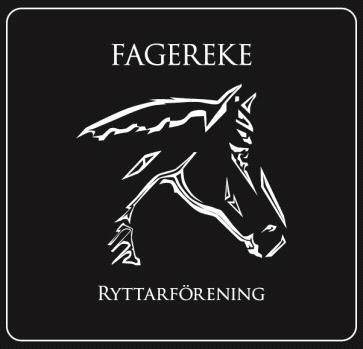 